Министерство здравоохранения и социального развития РФ     Департамент здравоохранения Ивановской области                               Областное бюджетное учреждение здравоохранения                              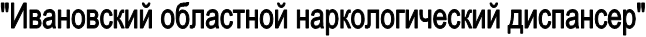 153008, Иваново, ул. Постышева, 54/1  тел. (4932) 30-15-08, факс 30-08-39                                e-mail: narko@gov37.ivanovo.ru                                          url: http://narkodisp.ru/Свидетельство о внесении записи в ЕГРЮЛ № 000168422, выдано Инспекцией Министерства РФ по налогам и сборам по г. Иваново 09.08.2002 г.Имеет лицензию на осуществление медицинской деятельности № Л041-01139-37/00305920, выданную Департаментом здравоохранения Ивановской области 10.05.2016 года (г. Иваново, Шереметевский проспект, д.1, тел. 59 45 22).Перечень работ (услуг) в соответствии с лицензией:Амбулаторное наркологическое отделение № 1 (г. Иваново, ул. Постышева, 54/1).При оказании первичной, в том числе доврачебной, врачебной и специализированной, медико-санитарной помощи организуются и выполняются следующие работы (услуги):при оказании первичной доврачебной медико-санитарной помощи в амбулаторных условиях по: сестринскому делу, физиотерапии, функциональной диагностике;при оказании первичной врачебной медико-санитарной помощи в амбулаторных условиях по: терапии;при оказании первичной специализированной медико-санитарной помощи в амбулаторных условиях по: неврологии, организации здравоохранения и общественному здоровью, офтальмологии, психиатрии, психиатрии-наркологии, психотерапии, функциональной диагностике, физиотерапии.При оказании первичной специализированной медико-санитарной помощи в условиях дневного стационара по: психиатрии, психиатрии-наркологии, психотерапии.При проведении медицинских осмотров, медицинских освидетельствований и медицинских экспертиз организуются и выполняются следующие работы (услуги):при проведении медицинских осмотров по: медицинским осмотрам (предрейсовым, послерейсовым);при проведении медицинских освидетельствований: медицинскому освидетельствованию на состояние опьянения (алкогольного, наркотического или иного токсического);медицинскому освидетельствованию на наличие медицинских противопоказаний к владению оружием;при проведении медицинских экспертиз по: экспертизе временной нетрудоспособности, экспертизе качества медицинской помощи.Амбулаторное наркологическое отделение № 2, 7-е наркологическое отделение (г. Кинешма, ул. 2-я Шуйская, д.1а).При оказании первичной, в том числе доврачебной, врачебной и специализированной, медико-санитарной помощи организуются и выполняются следующие работы (услуги):при оказании первичной доврачебной медико-санитарной помощи в амбулаторных условиях по: наркологии, сестринскому делу, физиотерапии, функциональной диагностике;при оказании первичной врачебной медико-санитарной помощи в амбулаторных условиях по: терапии;при оказании первичной специализированной медико-санитарной помощи в амбулаторных условиях по: неврологии, организации здравоохранения и общественному здоровью, психиатрии, психиатрии-наркологии, психотерапии, физиотерапии, функциональной диагностике.При оказании специализированной, в том числе высокотехнологичной, медицинской помощи организуются и выполняются следующие работы (услуги): при оказании специализированной медицинской помощи в стационарных условиях по: диетологии; лабораторной диагностике; неврологии; организации здравоохранения и общественному здоровью; психиатрии; психиатрии-наркологии; психотерапии; сестринскому делу; терапии; физиотерапии; функциональной диагностике.При проведении медицинских осмотров, медицинских освидетельствований и медицинских экспертиз организуются и выполняются следующие работы (услуги): при проведении медицинских осмотров по: медицинским осмотрам (предрейсовым, послерейсовым); при проведении медицинских освидетельствований: медицинскому освидетельствованию на состояние опьянения (алкогольного, наркотического или иного токсического); при проведении медицинских экспертиз по: экспертизе временной нетрудоспособности; экспертизе качества медицинской помощи.Амбулаторное наркологическое отделение № 3(г. Шуя, ул. Костромская, д.1а)При оказании первичной, в том числе доврачебной, врачебной и специализированной, медико-санитарной помощи организуются и выполняются следующие работы (услуги):при оказании первичной доврачебной медико-санитарной помощи в амбулаторных условиях по: сестринскому делу, физиотерапии, функциональной диагностике;при оказании первичной врачебной медико-санитарной помощи в амбулаторных условиях по: терапии;при оказании первичной специализированной медико-санитарной помощи в амбулаторных условиях по: неврологии, организации здравоохранения и общественному здоровью, психиатрии-наркологии, психотерапии, физиотерапии, функциональной диагностике.1-е наркологическое отделение (г. Иваново, ул. Кузнецова, д. 106/1)При оказании первичной, в том числе доврачебной, врачебной и специализированной, медико-санитарной помощи организуются и выполняются следующие работы (услуги): при оказании первичной доврачебной медико-санитарной помощи в амбулаторных условиях по: дезинфектологии, лабораторной диагностике, наркологии, сестринскому делу, физиотерапии,функциональной диагностике,;при оказании первичной врачебной медико-санитарной помощи в амбулаторных условиях по: терапии;при оказании первичной специализированной медико-санитарной помощи в амбулаторных условиях по: неврологии, организации здравоохранения и общественному здоровью, психиатрии, психиатрии-наркологии, психотерапии, функциональной диагностике;при оказании первичной специализированной медико-санитарной помощи в условиях дневного стационара по: неврологии; психиатрии-наркологии, психотерапии,функциональной диагностике.При оказании специализированной, в том числе высокотехнологичной, медицинской помощи организуются и выполняются следующие работы (услуги): при оказании специализированной медицинской помощи в стационарных условиях по: клинической лабораторной диагностике, лабораторной генетике, неврологии, организации здравоохранения и общественному здоровью, психиатрии, психиатрии-наркологии, психотерапии, сестринскому делу, терапии, функциональной диагностике.При проведении медицинских осмотров, медицинских освидетельствований и медицинских экспертиз организуются и выполняются следующие работы (услуги):при проведении медицинских осмотров по: медицинским осмотрам (предрейсовым, послерейсовым);при проведении медицинских освидетельствований: медицинскому освидетельствованию на состояние опьянения (алкогольного, наркотического или иного токсического);при проведении медицинских экспертиз по: экспертизе качества медицинской помощи, экспертизе временной нетрудоспособности.2-е наркологическое отделение (г. Иваново, ул. Кольчугинская, д. 6А)  При оказании специализированной, в том числе высокотехнологичной, медицинской помощи организуются и выполняются следующие работы (услуги): при оказании специализированной медицинской помощи в стационарных условиях по: дезинфектологии; лабораторной диагностике; неврологии; организации здравоохранения и общественному здоровью; психиатрии; психиатрии-наркологии; психотерапии; сестринскому делу; терапии; физиотерапии; функциональной диагностике.При проведении медицинских осмотров, медицинских освидетельствований и медицинских экспертиз организуются и выполняются следующие работы (услуги): при проведении медицинских осмотров по: медицинским осмотрам (предрейсовым, послерейсовым); при проведении медицинских освидетельствований: медицинскому освидетельствованию на состояние опьянения (алкогольного, наркотического или иного токсического); при проведении медицинских экспертиз по: экспертизе временной нетрудоспособности; экспертизе качества медицинской помощи.3-е отделение неотложной наркологической помощи (г. Иваново, ул. Кольчугинская, д. 4А)   При оказании специализированной, в том числе высокотехнологичной, медицинской помощи организуются и выполняются следующие работы (услуги): при оказании специализированной медицинской помощи в стационарных условиях по: анестезиологии и реаниматологии; дезинфектологии; лабораторной диагностике; неврологии; организации здравоохранения и общественному здоровью; психиатрии; психиатрии-наркологии; психотерапии; рентгенологии; сестринскому делу; терапии; ультразвуковой диагностике; физиотерапии; функциональной диагностике.При проведении медицинских осмотров, медицинских освидетельствований и медицинских экспертиз организуются и выполняются следующие работы (услуги): при проведении медицинских осмотров по: медицинским осмотрам (предрейсовым, послерейсовым); при проведении медицинских экспертиз по: экспертизе качества медицинской помощи; экспертизе временной нетрудоспособности.4-е и 8-е наркологическое отделение (Ивановская область, Ивановский район, д. Иванцево, ул. Ивановская, д.1)При оказании специализированной, в том числе высокотехнологичной, медицинской помощи организуются и выполняются следующие работы (услуги): при оказании специализированной медицинской помощи в стационарных условиях по: дезинфектологии, диетологии, лабораторной диагностике, неврологии, организации здравоохранения и общественному здоровью, психиатрии, психиатрии-наркологии, психотерапии, сестринскому делу, терапии, физиотерапии, функциональной диагностике.При проведении медицинских осмотров, медицинских освидетельствований и медицинских экспертиз организуются и выполняются следующие работы (услуги):при проведении медицинских осмотров по: медицинским осмотрам (предрейсовым, послерейсовым);при проведении медицинских освидетельствований: медицинскому освидетельствованию на состояние опьянения (алкогольного, наркотического или иного токсического);при проведении медицинских экспертиз по: экспертизе качества медицинской помощи, экспертизе временной нетрудоспособности.5-е наркологическое отделение ( г. Иваново, ул. Шестернина, д. 14)При оказании первичной, в том числе доврачебной, врачебной и специализированной, медико-санитарной помощи организуются и выполняются следующие работы (услуги): при оказании первичной доврачебной медико-санитарной помощи в амбулаторных условиях по: анестезиологии и реаниматологии; дезинфектологии, лабораторной диагностике, наркологии, сестринскому делу;при оказании первичной специализированной медико-санитарной помощи в амбулаторных условиях по: неврологии, организации здравоохранения и общественному здоровью, психиатрии, психиатрии-наркологии, психотерапии, физиотерапии, функциональной диагностике;При оказании специализированной, в том числе высокотехнологичной, медицинской помощи организуются и выполняются следующие работы (услуги): при оказании специализированной медицинской помощи в стационарных условиях по: анестезиологии и реаниматологии, лабораторной диагностике, неврологии, педиатрии,психиатрии, психиатрии-наркологии, психотерапии, терапии, функциональной диагностике.При проведении медицинских осмотров, медицинских освидетельствований и медицинских экспертиз организуются и выполняются следующие работы (услуги):при проведении медицинских осмотров по: медицинским осмотрам (предрейсовым, послерейсовым);при проведении медицинских освидетельствований: медицинскому освидетельствованию на состояние опьянения (алкогольного, наркотического или иного токсического);при проведении медицинских экспертиз по: экспертизе качества медицинской помощи; экспертизе временной нетрудоспособности.6-е реабилитационное наркологическое отделение (Ивановская обл., Ивановский район, с. Буньково, пер. Заречный, 7)При оказании специализированной, в том числе высокотехнологичной, медицинской помощи организуются и выполняются следующие работы (услуги): при оказании специализированной медицинской помощи в стационарных условиях по: дезинфектологии, лабораторной диагностике, неврологии, организации здравоохранения и общественному здоровью, психиатрии, психиатрии-наркологии, психотерапии, сестринскому делу, терапии, физиотерапии, функциональной диагностике.При проведении медицинских осмотров, медицинских освидетельствований и медицинских экспертиз организуются и выполняются следующие работы (услуги):при проведении медицинских осмотров по: медицинским осмотрам (предрейсовым, послерейсовым);при проведении медицинских освидетельствований: медицинскому освидетельствованию на состояние опьянения (алкогольного, наркотического или иного токсического);при проведении медицинских экспертиз по: экспертизе качества медицинской помощи.Наркологические кабинеты районов области:Наркологический кабинет в г. Вичуга (г. Вичуга, ул. Больничная, д. 1)Наркологический кабинет в г. Гаврилов-Посад (г. Гаврилов Посад, ул. Загородная, д. 32)Наркологический кабинет в г. Заволжск (г. Заволжск, ул. Мира, д. 1.)Наркологический кабинет в п. Ильинское-Хованское (п. Ильинское-Хованское, ул. Советская,  д. 44)Наркологический кабинет в г. Комсомольск (г. Комсомольск, ул. Советская, д. 2)Наркологический кабинет в п. Лух (п. Лух, м. Сосновый Бор, д.1)Наркологический кабинет в п. Палех (п. Палех, ул. Зиновьева, д. 2)Наркологический кабинет в п. Пестяки (п. Пестяки, ул. Гагарина, д. 37)Наркологический кабинет в г. Приволжск (г. Приволжск, ул. М. Московская, д. 37)Наркологический кабинет в г. Пучеж (г. Пучеж, ул. ул. Ленина, д. 15)Наркологический кабинет в г. Родники (г. Родники, ул. Любимова, д.7)Наркологический кабинет в г. Тейково (г.Тейково, ул. Сергеевская, д. 10)Наркологический кабинет в г. Фурманов (г. Фурманов, ул. Тимирязева, д. 14)Наркологический кабинет в г. Южа (г. Южа, ул. Советская, д. 24)Наркологический кабинет в г. Юрьевец (г. Юрьевец, ул. Чкалова, д. 5)При оказании первичной, в том числе доврачебной, врачебной и специализированной, медико-санитарной помощи организуются и выполняются следующие работы (услуги):при оказании первичной доврачебной медико-санитарной помощи в амбулаторных условиях по: сестринскому делу;при оказании первичной специализированной медико-санитарной помощи в амбулаторных условиях по: психиатрии-наркологии.При проведении медицинских осмотров, медицинских освидетельствований и медицинских экспертиз организуются и выполняются следующие работы (услуги): при проведении медицинских освидетельствований: медицинскому освидетельствованию на состояние опьянения (алкогольного, наркотического или иного токсического).